H. AYUNTAMIENTO CONSTITUCIONAL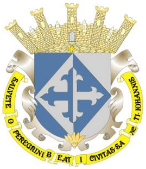 SAN JUAN DE LOS LAGOS, JALISCO, 2015-2018ORDEN DEL DIASESION  16  ORDINARIA DE AYUNTAMIENTO 14  DE  SEPTIEMBRE  DEL AÑO 2018Hora de inicio: 10:00 a.m.Lugar de reunión: Sala de Sesiones del Palacio Municipal.I.- LISTA DE ASISTENCIA Y DECLARATORIA DE QUORUM LEGAL.II.- LECTURA, APROBACION Y FIRMA DEL ACTA DE LA SESION ORDINARIA NUMERO 14 DE FECHA 29 DE AGOSTO DEL 2018 Y FIRMA DEL ACTA DE LA SESION SOLEMNE NUMERO 15 DE FECHA 07 DE SEPTIEMBRE DEL 2018. III.- LECTURA Y APROBACION DEL ORDEN DEL DIA.-IV.- EL C. ALEJANDRO DE ANDA LOZANO, PRESIDENTE MUNICIPAL, MEDIANTE SU OFICIO NUMERO 096-HM4/AY/2018, DE FECHA 10 DE SEPTIEMBRE DEL 2018, PRESENTA PARA SU ANALISIS Y APROBACION LA SEGUNDA MODIFICACION REALIZADA AL PRESUPUESTO DE EGRESOS MUNICIPALES 2018, EN IMPRESO Y CD POR LAS CANTIDADES QUE EN CADA RUBRO Y PARTIDA SE EXPRESAN:PRESUPUESTO APROBADO:$257´251,262.00(DOSCIENTOS CINCUENTA Y SIETE MILLONES DOSCIENTOS CINCUENTA Y UN MIL DOSCIENTOS SESENTA Y DOS PESOS 00/100 M.N.).PRESUPUESTO MODIFICADO:$290´442,437.00(DOSCIENTOS NOVENTA MILLONES CUATROCIENTOS CUARENTA Y DOS MIL CUATROCIENTOS TREINTA Y SIETE PESOS 00/100 M.N.).LO ANTERIOR ACORDE A LAS NECESIDADES DE LAS DIFERENTES AREAS QUE CONFORMAN A ESTE H. AYUNTAMIENTO Y CON LA FINALIDAD DE CONTINUAR DANDO CABAL CUMPLIMIENTO CON LA NORMATIVIDAD ESTABLECIDA POR LA AUDITORIA SUPERIOR DEL ESTADO EN LA CORRECTA APLICACION AL PRESUPUESTO DE EGRESOS MUNICIPALES VIGENTE.V.- EL C. ALEJANDRO DE ANDA LOZANO, PRESIDENTE MUNICIPAL, MEDIANTE SU OFICIO NUMERO 093-HM4/AY/2018, DE FECHA 06 DE SEPTIEMBRE DEL 2018, PROPONE PARA SU ANALISIS Y APROBACION, LA REALIZACION DE LAS OBRAS EN LA FORMA QUE SE DETALLA A CONTINUACION:1.- PAVIMENTACION CALLE EL PLAN COLONIA LAS ANTENAS, POR UN MONTO DE INVERSION DE $559,097.74 (QUINIENTOS CINCUENTA Y NUEVE MIL NOVENTA Y SIETE PESOS 74/100 M.N.).2.- PAVIMENTACION PRIVADA PEDRO GALEANA, POR UN MONTO DE INVERSION DE $583,626.60 (QUINIENTOS OCHENTA Y TRES MIL SEISCIENTOS VEINTISEIS PESOS 60/100 M.N.).3.- PAVIMENTACION CALLE PEDRO MA. MARQUEZ ENTRE CAMINO NUEVO E ITURBIDE, POR UN MONTO DE INVERSION DE $268,765.66 (DOSCIENTOS SESENTA Y OCHO MIL SETECIENTOS SESENTA Y CINCO PESOS 66/100 M.N.).4.-PAVIMENTACION CALLE EMBARCADERO, POR UN MONTO DE INVERSION DE $367,139.80 (TRESCIENTOS SESENTA Y SIETE MIL CIENTO TREINTA Y NUEVE PESOS 80/100 M.N.).5.-PAVIMENTACION CALLE AGUA MARINA COLONIA LAS MORAS, POR UN MONTO DE INVERSION DE $782,550.60 (SETECIENTOS OCHENTA Y DOS MIL QUINIENTOS CINCUENTA PESOS 00/100 M.N.)6.- EMPEDRADO AHOGADO EN CONCRETO CALLE ZARAGOZA, MEZQUITIC DE LA MAGDALENA, POR UN MONTO DE INVERSION DE $500,000.00 (QUINIENTOS MIL PESOS 00/100 M.N.).7.- EMPEDRADO AHOGADO EN CONCRETO SUBIDA AL ZAPOTE EN CARRIZO DE ABAJO, POR UN MONTO DE INVERSION DE $500,000.00 (QUINIENTOS MIL PESOS 00/100 M.N.).DE SER APROBATORIA SU RESPUESTA, EL MONTO DE INVERSION SEÑALADO PARA CADA UNA DE ESTAS OBRAS SERIA EROGADO DE LA CUENTA DESTINADA AL GASTO CORRIENTE.VI.- EL C. ALEJANDRO DE ANDA LOZANO, PRESIDENTE MUNICIPAL, MEDIANTE SU OFICIO NUMERO 094-HM4/AY/2018, DE FECHA 07 DE SEPTIEMBRE DEL 2018, INFORMA PARA SU RATIFICACION DE APROBACION EL PAGO DE ADEFAS, REALIZADO CONJUNTAMENTE CON EL FUNCIONARIO ENCARGADO DE HACIENDA SOBRE LOS ADEUDOS A PROVEEDORES POR ADMINISTRACIONES ANTERIORES Y QUE FUERON CUBIERTOS CON LAS CUENTAS BANCARIAS DESTINADAS AL GASTO CORRIENTE, AGUA POTABLE Y DEL FONDO DE APORTACIONES PARA EL FORTALECIMIENTO SOCIAL MUNICIPAL, SEGUN LA PROVENIENCIA DE CADA GASTO….PAGO DE ADEFAS EN EL EJERCICIO FISCAL 2017:$1´071,996.57 (UN MILLON SETENTA Y UN MIL NOVECIENTOS NOVENTA Y SEIS PESOS 57/100 M.N.)ESTO PARA CUBRIR ESTE REZAGO DE DEUDA QUE TIENE EL MUNICIPIO POR ESTE CONCEPTO Y DE LO CUAL SE ANEXA AL PRESENTE EL RESPALDO CONTABLE CORRESPONDIENTE EN FORMA DIGITAL.VII.- EL C. ALEJANDRO DE ANDA LOZANO, PRESIDENTE MUNICIPAL, MEDIANTE SU OFICIO NUMERO 095-HM4/AY/2018, DE FECHA 07 DE SEPTIEMBRE DEL 2018, INFORMA PARA SU RATIFICACION DE APROBACION EL PAGO DE ADEFAS, REALIZADO CONJUNTAMENTE CON EL FUNCIONARIO ENCARGADO DE HACIENDA SOBRE LOS ADEUDOS A PROVEEDORES POR ADMINISTRACIONES ANTERIORES Y QUE FUERON CUBIERTOS CON LAS CUENTAS BANCARIAS DESTINADAS AL GASTO CORRIENTE, AGUA POTABLE Y DEL FONDO DE APORTACIONES PARA EL FORTALECIMIENTO SOCIAL MUNICIPAL, SEGÚN LA PROVENIENCIA DE CADA GASTO…PAGO DE ADEFAS EN EL EJERCICIO FISCAL 2018:$1´813,984.05(UN MILLON OCHOCIENTOS TRECE MIL NOVECIENTOS OCHENTA Y CUATRO PESOS 05/100 M.N.).VIII.- EL LIC. PABLO ESTEBAN GONZALEZ RAMIREZ, SINDICO MUNICIPAL, EL ING. RAMON PADILLA PADILLA, DIRECTOR DE OBRAS PUBLICAS, EL ING. RAMON PADILLA PADILLA, DIRECTOR DE OBRAS PUBLICAS MUNICIPALES, EL C. ANGEL HERNANDEZ CAMPOS, REGIDOR MUNICIPAL, EL C. JOSE GUADALUPE BUENO MARTINEZ, EL D.A.H. MARCOS RAFAEL TORRES BALLESTEROS, DIRECTOR DE PLANEACION URBANA MUNICIPAL, EL LIC. ENRIQUE GONZALEZ DIAZ, DIRECTOR DE CATASTRO, MEDIANTE SU ESCRITO DE FECHA 23 DE AGOSTO DEL 2018, EMITEN DICTAMEN DE LA COMISION QUE SE LES FUE ENCOMENDADA EN EL PUNTO NUMERO IX DE LA SESION ORDINARIA NUMERO 09 DE FECHA 30 DE MAYO DEL 2018, EN DONDE LOS VECINOS DE LAS CALLES PRIVADA SANTA CRISTINA, SANTA ADELA Y SANTA ISABEL EN LA COLONIA SANTA TERESA II SECCION, DONDE SOLICITAN CAMBIO DE LINEA DE DRENAJE EN LAS CALLES ANTES MENCIONADAS.IX.- ASUNTOS GENERALES.-X.- CLAUSURA DE LA SESION.